Муниципальное  бюджетное учреждениедополнительного образованияЦентр творчества «Радуга»муниципального образования Тимашевский районКонспект открытого занятияпо дополнительной общеобразовательнойобщеразвивающей программе «Звонкие голоса»                        уровень программы – базовый,раздел программы – «Вокально-хоровая работа»Тема: «Пение песен в стиле исполнения «а капелла»»Группа 1, 1 года обученияРазработала: педагог дополнительного образованияКучеренко Наталья Владимировнаст. Роговская, 2022 годХод занятия.I. Организационный этап. (2 мин.)     1. Приветствие и сообщение темы занятия.-Здравствуйте, ребята! Тема сегодняшнего занятия - «Пение песен в стиле исполнения «а капелла»». Мы продолжим  знакомство с музыкальным термином «а капелла»,  различными формами хоровых коллективов, наиболее яркими представителями этого жанра, вы узнаете много нового и интересного.На наших занятиях вы неоднократно слышали слово «а капелла» и уже пели песни в стиле «а капелла». Что же такое - «а капелла»? (ответы детей) (хоровое многоголосное пение без инструментального сопровождения).То есть, если захочешь спеть песню «а капелла», собираешь друзей, выходите во двор и поете. Сами голоса - это уже музыка. Чтобы это понять, нужно просто вслушаться. Не важен даже текст песни, только музыка, которую рождают человеческие голоса. Такое исполнение называется «а капелла».II. Основной этап занятия ( 38 минут)   1. Презентация «Стиль хорового исполнения песен – «а капелла».  ( 19 минут)Посмотрите внимательно на экран, сейчас вы еще много узнаете об исполнении в стиле «а капелла».Сегодня Вы станете и зрителями, и путешественниками, и слушателями, а вашим экскурсоводом буду я.   Слайд 1.Ребята, вы знаете, что пение – это одно из древнейшее искусств, главный инструмент которого – человеческий голос. По- итальянски, пение «а капелла» означает « как в часовне». «Часовня» - это старинная маленькая церковь, хор в которой пел без сопровождения музыкальных инструментов, и такое пение получило название «а капелла». В нём широко раскрыта вся певческая красота человеческого голоса.Стиль хорового пения «а капелла» из часовен вышел на мировые просторы, и появились вокальные ансамбли, хоры, солисты. При этом музыканты с инструментами в них отсутствовали.    Слайд 2, 3.Пение «а капелла» можно услышать в музыкальных школах, студиях, концертных залах, есть прославленные хоровые коллективы в России, Грузии, Белоруссии и т.д.. Такие коллективы носят название – хоровая «капелла».Сами голоса – это уже музыка. Чтобы это понять, нужно просто вслушаться. Не важен даже текст песни, только красивая музыка, которую рождают человеческие голоса. Послушайте…Слушание. Воспроизведение аудиозаписи: «Вокализ» С. Рахманинова    Слайд 4, 5.А сейчас, небольшой экскурс в историю. Несмотря на то, что пение без музыкального сопровождения появилось на заре человечества, музыкальный термин «а капелла» зародился в конце 17 века. Его связывают с названием Сикстинской капеллы – крупнейшей церкви, расположенной в колыбели католичества - Ватикане. По некоторым сведениям, такое пение появилось в связи с католическим богослужением, которое происходило в Римской Сикстинской капелле. Именно отсюда получила распространение церемония богослужения, в ходе которой молитвы и церковные песнопения исполнял хор без какого-либо музыкального сопровождения. Ранее именно таким образом происходило хваление Богу, только голосом. Пение «а капелла» к концу средних веков стало считаться профессиональным хоровым искусством.Слушание. Воспроизведение аудиозаписи:  Духовные католические песнопения «а капелла».На фоне музыки демонстрация кадров Сикстинской капеллы (слайды 6-10)Слайд 11,12.Пение «а капелла» широко применялось и применяется во время богослужений и в нашей православной церкви. В хоровом искусстве православные церкви признают только такой тип исполнения. Пение церковной музыки, хваления Богу воссоздавалось исключительно человеческим голосом без флейт и труб. Слушание. Воспроизведение аудиозаписи:  Духовные православные песнопения «а капелла».На фоне музыки демонстрация кадров икон, мозаики православных храмов (слайды 13-17) Слайд 18.Пение «а капелла» – обязательная часть европейской народной культуры. Образцы народных песен, которые исполнялись без аккомпанирующего и даже солирующего инструмента, есть практически у всех народов. Такие песни могли быть одноголосными или многоголосными, в зависимости от жанра и традиций. У русского народа тоже очень много напевных, весёлых и печальных народных песен, ведь песня – это душа народа.Слушание. Воспроизведение аудиозаписи: Народные песни «Подружки Паранюшки» «а капелла».На фоне музыки демонстрация кадров русских хороводов, обрядов (слайды 18-22)Слайд 23,24.Россия славится своими народными  коллективами, хорами (Русский и Кубанский народные хоры). Народный хор – это вокальный коллектив, который поёт народные песни с присущими им особенностями, они, как правило, строят свою работу на основе местного колорита  или областных певческих традиций. Многие из них исполняют свои песни в стиле «а капелла», строят вокальные партии на тембре множества голосов, т. е.  многоголосье.Слушание. Воспроизведение аудиозаписи: Казацкая народная походная песня и песня в исполнении хора «Казачий круг».На фоне музыки демонстрация кадров Русского и Кубанского народных хоров на сцене (слайды 25-30)Слайд 31Ребята, а ведь все вы, оказывается, с детства знакомы с пением «а капелла», так как самую первую песню пела вам мама во время сна. Что это за песня? (ответы детей: колыбельная)Колыбельная песня — один из древнейших жанров народного фольклора. В основном колыбельную поёт мать своему ребенку. Неизменно, у всех народов колыбельная не требует каких-либо инструментов для её исполнения, достаточно только голоса. Слушание. Воспроизведение аудиозаписи: «Колыбельная песня» в исполнении  Е. Железновой «а капелла».На фоне музыки демонстрация кадров картин с изображением матери у колыбели с ребёнком (слайды 32-37)С самого младенчества дети жили в окружении народных песен. Не смотря на отсутствие (до 18 века) письменной фиксации, народные песни сохранялись и передавались из уст в уста. Многие из них вы слышали, так как они дошли до наших дней : «А мы просо сеяли», «Ай, во поле липонька», «Посею лебеду на берегу», «Посеяли девки лён» и т.д.Ребята! Вот мы и совершили сегодня с вами увлекательное путешествие в музыкальный мир пения  «а капелла». Напоследок хочется сказать, что человеческий голос – это самый тонкий, совершенный и хрупкий инструмент. Поэтому важно бережно с ним обращаться. Пойте мягко, не кричите и свой голос берегите!2.Закрепление, обобщение, высказывания учащихся о прослушанных произведениях.   ( 2 мин.)3. Физкультурная минутка (3 минуты)- А сейчас давайте немного разомнемся.Воспроизведение аудиозаписи: Физкулькурная пауза «Морские фигуры».   4. Организация певческого аппарата: певческая установка. (3 мин.) Прежде, чем приступить к вокальной работе, давайте подготовим свой певческий аппарат, как это делают профессиональные вокалисты. Что мы имеем в виду, говоря про певческий аппарат?Учащиеся: Певческий аппарат – это наш голос, губы, язык, нос, голосовые связки.Педагог:Музыкант-вокалист должен правильно сидеть, стоять, брать правильно дыхание, уметь его распределять.                                 Певческие установкиВо время пения держаться свободно и непринуждённо.Выпрямить корпус и шею, челюсть расслаблена.Плечи немного опущены, голова держится прямо5. Распевание: (5 мин.)-упражнение на legato, stakatto-опевание звуков-упражнение на «цепное дыхание»-артикуляционная гимнастика, скороговорки6. Работа над песней «Сидит Дрема» «а капелла» (4 мин.)Педагог:Ребята, как называют человека, который руководит коллективом музыкантов?( ответ: дирижер)Педагог:Верно! Дирижёр, которому подчиняется каждый из коллектива. А управляет дирижёр при помощи жестов. Я буду управлять нашим коллективом, будьте внимательны, следите за моими жестами.а) Повторение партии вторых голосов в произведении.б) Работа над интонированием.в) Двухголосное исполнение произведения (с педагогом).7. Исполнение ранее выученного произведения «Комара муха любила» «а капелла» (4 мин.)III.  Заключительный этап (3 мин.)         1.Подведение итогов занятия.Вот и подошло к концу наше занятие. Надеюсь, вы будете помнить о том, что: Человеческий голос – это самый тонкий, совершенный и хрупкий инструмент, поэтому важно бережно с ним обращаться.Полюбите и поверьте в свой голос, и тогда он полюбит вас и начнёт слушаться.Пение  «а капелла» поможет Вам развить слух, сделать пение красивым, услышать недостатки своего голоса.Помните, как вы с голосом, так и он с вами.А сейчас я попрошу вас поделиться своими впечатлениями от нашего сегодняшнего занятия и высказаться о том, что запомнилось, что узнали нового?  (Ребята высказывают свое мнение о занятии). Благодарю вас за работу. До свидания!Приложение № 1Для распевания:Артикуляционная гимнастикаОчень полезна артикуляционная гимнастика – движения губ и языка без звука.Можно выполнять следующие упражнения: кручение в обоих направлениях и вытягивание языка вверх и вниз,вытягивание в дудочку и растягивание губ,вращение сомкнутых губ по кругу,приведение языка в форму «лодочки», высунуть, делать его плоским, узким, приподнятым, напряженным.Упражнение на legato, stakattoПропевание полевки вместе с педагогом, где дети поют только повторяющиеся гласные, а педагог допевает текст.Колыбельная на АПропевание секвенций legato (l-lll-l, li-iV-H, lll-V-lll)
Ученик: а-а-а, а-а-а, а-а-а Учитель: Уж давно взошла луна,а-а-а, а-а-а, а- а а Учитель: Моей дочке спать пора,а-а-а, а-а-а, а-а-а  Учитель: Засыпай, моя краса,а-а-а, а-а-а, а-а-а Учитель: Спи спокойно до утра.Песенка на ОПропевание восходящих интонаций от i-VII staccato, педагог поет вниз.Ученик: о-о-о-о о.о.о Учитель: Ах, как солнце высоко,о-о-о-о о.о.о А идти так далеко,о-о-о-о о.о.о Идти в гору нелегко,о-о-о-о о.о.о И устали мы давно."Ми-мэ-ма-мо-му"Основные задачи: вести к последней ноте, петь не отдельно 5 нот, а целую фразу. Петь сквозь согласные, проговаривая "м" очень быстро и мягко, наполнять голосом, звуком каждую гласную.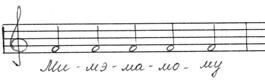 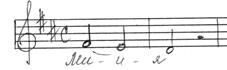 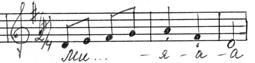 